Checklista för ersättning för kolinlagring och minskat kväveläckage - Vårbearbetning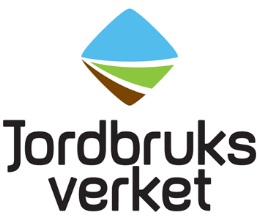 Denna checklista är till för dig som söker ersättning för kolinlagring och minskat kväveläckage under 2024. Om du går igenom checklistan kan du få en uppfattning om eller bli påmind om vad du ska göra.Målet är att du ska svara ja på alla frågor. Om du svarar nej, måste du ta reda på vad du ska göra för att göra rätt.Tänk på att checklistan är en vägledning för vad du måste göra för att få pengar. Om det finns fler villkor måste du själv hålla koll på detta. Det finns till exempel grundvillkor som du måste följa. Läs mer om villkoren för ersättning för kolinlagring och minskat kväveläckage på Jordbruksverkets webbplats. Om du har frågor om ersättningen kontakta din länsstyrelse.NrFråga vårbearbetningJaNejKommentar1Har du läst informationen om ersättningen som finns på Jordbruksverkets webbplats?Du ska läsa den information som finns på Jordbruksverkets webbplats.2Har du läst och tagit del av informationen som kommer ut i samband med SAM-ansökan?Du ska läsa den information som du får i samband med SAM-ansökan. 3Följer du grundvillkoren?Det finns grundvillkor som du måste följa.Grundvillkor är ett antal regler inom olika områden som till exempel djurskydd och skötsel av jordbruksmark. Här kan du läsa mer om grundvillkor.4Avstår du att från att gödsla på skiftet efter att du har skördat och fram till och med den 1 mars?5Avstår du att från att använda växtskyddsmedel på skiftet efter att du har skördat och fram till och med den 31 december?Om du även söker ersättning för fånggröda eller mellangröda innebär detta att du inte får bryta din fånggröda eller mellangröda genom kemisk avdödning innan 1 januari. 6Avstår du från att jordbearbeta skiftet före den 1 januari?Du får inte jordbearbeta marken efter att du har skördat och fram till och med den 31 december. Du får dock göra en grund jordbearbetning innan sådd av fånggrödorna vitsenap, oljerättika eller rättika samt inför sådd av mellangröda.7Planerar du att så skiftet våren efter det att du sökt ersättningen?Du måste så senast den 30 juni nästa år.